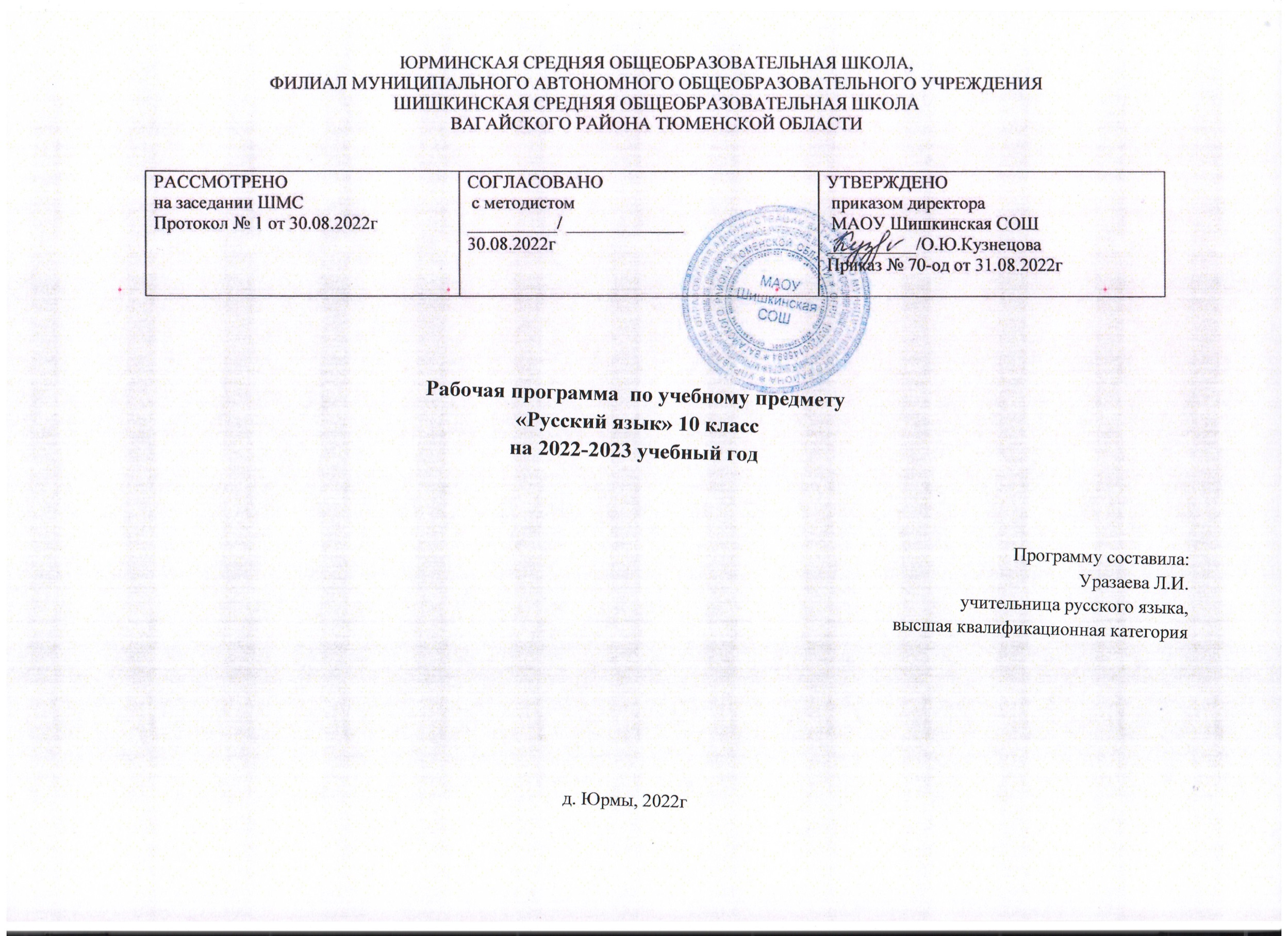 Муниципальное автономное общеобразовательное Планируемые результаты освоения учебного курса «Русский язык»Личностными результатами освоения выпускниками средней школы программы по русскому языку являются:понимание русского языка как одной из основных национально-культурных ценностей русского народа, определяющей роли родного языка в развитии интеллектуальных, творческих способностей и моральных качеств личности, его значения в процессе получения школьного образования;осознание эстетической ценности русского языка; уважительное отношение к родному языку, гордость за него; потребность сохранить чистоту русского языка как явления национальной культуры; стремление к речевому самосовершенствованию;достаточный объем словарного запаса и усвоенных грамматических средств для свободного выражения мыслей и чувств в процессе речевого общения; способность к самооценке на основе наблюдения за собственной речью.Метапредметными результатами освоения выпускниками основной школы программы по русскому языку являются владение всеми видами речевой деятельности:аудирование и чтение:адекватное понимание информации устного и письменного сообщения (коммуникативной установки, темы текста, основной мысли; основной и дополнительной информации);владение разными видами чтения (поисковым, просмотровым, ознакомительным, изучающим) текстов разных стилей и жанров;адекватное восприятие на слух текстов разных стилей и жанров; владение разными видами аудирования (выборочным, ознакомительным, детальным);способность извлекать информацию из различных источников, включая средства массовой информации, компакт-диски учебного назначения, ресурсы Интернета;свободно пользоваться словарями различных типов, справочной литературой, в том числе и на электронных носителях;овладение приемами отбора и систематизации материала на определенную тему; умение вести самостоятельный поиск информации;способность к преобразованию, сохранению и передаче информации, полученной в результате чтения или аудирования;умение сопоставлять и сравнивать речевые высказывания с точки зрения их содержания, стилистических особенностей и использованных языковых средств;Говорение и письмо:способность определять цели предстоящей учебной деятельности (индивидуальной и коллективной), последовательность действий, оценивать достигнутые результаты и адекватно формулировать их в устной и письменной форме;умение воспроизводить прослушанный или прочитанный текст с заданной степенью свернутости (план, пересказ, конспект, аннотация);умение создавать устные и письменные тексты разных типов, стилей речи и жанров с учетом замысла, адресата и ситуации общения;способность свободно, правильно излагать свои мысли в устной и письменной форме, соблюдать нормы построения текста (логичность, последовательность, связность, соответствие теме и др.); адекватно выражать свое отношение к фактам и явлениям окружающей действительности, к прочитанному, услышанному, увиденному;владение различными видами монолога (повествование, описание, рассуждение; сочетание разных видов монолога) и диалога (этикетный, диалог- расспрос, диалог-побуждение, диалог — обмен мнениями и др.; сочетание разных видов диалога);соблюдение в практике речевого общения основных орфоэпических, лексических, грамматических, стилистических норм современного русского литературного языка; соблюдение основных правил орфографии и пунктуации в процессе письменного общения;способность участвовать в речевом общении, соблюдая нормы речевого этикета; адекватно использовать жесты, мимику в процессе речевого общения;способность осуществлять речевой самоконтроль в процессе учебной деятельности и в повседневной практике речевого общения; способность оценивать свою речь с точки зрения ее содержания, языкового оформления; умение находить грамматические и речевые ошибки, недочеты, исправлять их; совершенствовать и редактировать собственные тексты;умение выступать перед аудиторией сверстников с небольшими сообщениями, докладом, рефератом; участие в спорах, обсуждениях актуальных тем с использованием различных средств аргументации;применение приобретенных знаний, умений и навыков в повседневной жизни; способность использовать родной язык как средство получения знаний по другим учебным предметам; применение полученных знаний, умений и навыков анализа языковых явлений на межпредметном уровне (на уроках иностранного языка, литературы и др.);коммуникативно целесообразное взаимодействие с окружающими людьми в процессе речевого общения, совместного выполнения какого-либо задания, участия в спорах, обсуждениях актуальных тем; овладение национально-культурными нормами речевого поведения в различных ситуациях формального и неформального межличностного и межкультурного общения.Предметными результатами освоения выпускниками средней школы программы по русскому языку являются:Представление об основных функциях языка, о роли русского языка как национального языка русского народа, как государственного языка Российской Федерации и языка межнационального общения, о связи языка и культуры народа, о роли родного языка в жизни человека и общества;Понимание места родного языка в системе гуманитарных наук и его роли в образовании в целом;Усвоение основ научных знаний о родном языке; понимание взаимосвязи его уровней и единиц;Освоение базовых понятий лингвистики: лингвистика и ее основные разделы; язык и речь, речевое общение, речь устная и письменная; монолог, диалог и их виды; ситуация речевого общения; разговорная речь, научный, публицистический, официально-деловой стили, язык художественной литературы; жанры научного, публицистического, официально-делового стилей и разговорной речи; функционально-смысловые типы речи (повествование, описание, рассуждение); текст, типы текста; основные единицы языка, их признаки и особенности употребления в речи;Овладение основными стилистическими ресурсами лексики и фразеологии русского языка, основными нормами русского литературного языка (орфоэпическими, лексическими, грамматическими, орфографическими, пунктуационными), нормами речевого этикета и использование их в своей речевой практике при создании устных и письменных высказываний;	Опознавание и анализ основных единиц языка, грамматических категорий языка, уместное употребление языковых единиц адекватно ситуации речевого общения;Проведение различных видов анализа слова (фонетический, морфемный, словообразовательный, лексический, морфологический), синтаксического анализа словосочетания и предложения, многоаспектного анализа текста с точки зрения его основных признаков и структуры, принадлежности к определенным функциональным разновидностям языка, особенностей языкового оформления, использования выразительных средств языка;Понимание коммуникативно-эстетических возможностей лексической и грамматической синонимии и использование их в собственной речевой практике;Осознание эстетической функции родного языка, способность оценивать эстетическую сторону речевого высказывания при анализе текстов художественной литературы.Содержание учебного курса «Русский язык»Язык как средство общения (20 ч)Русский язык как хранитель духовных ценностей нации (6ч)Русский язык как один из важнейших современных языков мира, как национальный язык русского народа, как государственный язык Российской Федерации и как язык  межнационального общения.Русский язык как один из европейских языков.	Русский язык в кругу других славянских языков. 3начение старославянского языка в истории русского литературного языка.Отражение в	языке исторического опыта народа, культурных достижений всего человечества.Основные формы существования национального	языка:	литературный язык, территориальные диалекты (народные говоры), городское просторечие, профессиональные и социально-групповые жаргоны.  Национальный язык — единство его различных форм (разновидностей).Основные признаки литературного языка: обработанность, нормированность,	относительная устойчивость (стабильность), обязательность для всех носителей языка, стилистическая дифференцированность, высокий социальный престиж в среде носителей данного национального языка.Учащийся научится:применять на практике основных норм современного русского литературного языка: орфоэпических, лексических, морфологических, синтаксических, стилистических и правописных (орфографических и пунктуационных).оценивать чужую и собственную речи с точки зрения соблюдения норм современного русского литературного языка. использовать словари грамматических трудностей русского языка для получения информации о языковой норме.Учащийся получит возможность научиться:наблюдать за использованием в художественных текстах диалектных слов, просторечий, жаргонной лексики; объяснение целесообразности/нецелесообразности использования лексики, не являющейся принадлежностью литературного языка.Речевое общение как социальное явление (7 ч)Социальная роль языка в обществе.Изучение разных аспектов речевого общения в лингвистике, философии, социологии, культурологии, психологии. Общение как обмен информацией, как передача и восприятие смысла высказывания.Активное использование невербальных средств общения (жесты, мимика, поза). Учёт национальной специфики жестов как необходимое условие речевого общения. Виды жестов (дублирующие актуальную речевую информацию, замещающие речевое высказывание, регулирующие речевое общение, усиливающие содержание речи и др.).Использование разнообразных видов графических знаков в речевом общении (графических символов, логотипов и т.п.). Монолог, диалог и полилог как основные  разновидности речи.Виды монолога: внутренний (обычно протекает во внутренней речи) и внешний (целенаправленное сообщение, сознательное обращение к слушателю). Виды монологической речи по цели высказывания: информационная, убеждающая и побуждающая.Виды диалога и полилога в соответствии с ситуацией общения: бытовой диалог (полилог) и деловая беседа. Искусственные языки и их роль в речевом общении. Эсперанто.Учащийся научится:использовать невербальные средства общения в речевой практике и оценивать уместность их употребления.Учащийся получит возможность научиться:анализировать примеры внутреннего и внешнего монолога героя литературного произведения и объяснять роли монолога в художественном тексте.Речь устная и письменная (8 ч)Основные особенности устной речи: неподготовленность, спонтанность, прерывистость; ориентированность на слуховое и зрительное восприятие, на присутствие собеседника, его реакцию; передача эмоций при помощи интонации, мимики, жестов; возможность воспроизведения речи только при наличии специальных технических устройств; необходимость соблюдения орфоэпических и интонационных норм.Наличие в устной речи неполных предложений, незаконченных фраз, лексических повторов, конструкций с именительным темы,   подхватов, самоперебивов и др.Основные жанры устной речи: устный рассказ, выступление перед аудиторией, сообщение, доклад, ответ (краткий и развернутый) на уроке, дружеская беседа, диспут, дискуссия и т.д.Типичные недостатки устной речи: интонационная и грамматическая нерасчлененность, бедность.Различные формы фиксации устной речи (фонетическая транскрипция, интонационная разметка текста, использование современных звукозаписывающих технических средств).Письменная форма речи как речь, созданная с помощью графических знаков на бумаге, экране монитора, мобильного телефона и т.п.Основные особенности письменной речи: подготовленность, логичность, точность изложения; ориентированность только на зрительное восприятие и отсутствие собеседника; передача эмоций при помощи знаков препинания и некоторых других графических средств; возможность многократного воспроизведения, возвращения к тексту, возможность многократного совершенствования; необходимость   соблюдения орфографических и пунктуационных норм.Использование в письменной речи различных способов графического выделения важных для передачи смысла фрагментов печатного текста (разные типы шрифта, полужирный шрифт, курсив, подчёркивание, обрамление, особое размещение текста на странице и т.п.).Основные жанры: письма, записки, деловые бумаги, рецензии, статьи, репортажи, сочинения, конспекты, планы, рефераты и т.п.Основные требования к письменному тексту: 1) соответствие содержания текста теме и основной мысли; 2) полнота раскрытия темы; 3) достоверность фактического материала; 4) последовательность изложения (развертывания содержания по плану); логическая связь частей текста, правильность выделения абзацев; 5) смысловая и грамматическая связь предложений и частей текста; 6) стилевое единство; 7) соответствие текста заданному (или выбранному) типу речи;8) соответствие нормам русского литературного языка (грамматическим, речевым, правописным – орфографическим и пунктуационным). Основные отличия устного научного высказывания от письменного научного текста.Интернет-общение как специфическая форма речевого взаимодействия, совмещающего черты устной и письменной речи.Учащийся научится:анализировать устные высказывания с целью определения основных его особенностей, характерных для устной речи;оценивать устную речь с точки зрения проявления в ней типичных недостатков (интонационной и грамматической нерасчлененности, бедности); анализировать письменного высказывания с целью определения основных его особенностей, характерных для письменной речи.Учащийся получит возможность научиться:использовать в письменной речи различные способы графического выделения важных для передачи смысла фрагментов печатного текста.Основные условия эффективного общения (8 ч)Виды речевой деятельности: 1) связанные с восприятием и пониманием чужой речи (аудирование, чтение); 2) связанные с созданием собственного речевого высказывания (говорение, письмо).Четыре этапа речевой деятельности: 1) ориентировочный, 2) этап планирования, 3) этап исполнения, 4) этап контроля.Речь внешняя как речь, доступная восприятию (слуху, зрению) других людей. Речь внутренняя как речь, недоступная восприятию других людей. Особенности внутренней речи (очень сокращена, свёрнута). Несобственно-прямая речь как один из способов передачи внутренней речи персонажа литературного произведения.Учащийся научится:анализировать речевые ситуации с целью выявления нарушений основных условий эффективного общения;редактировать фрагменты из сочинений старшеклассников с целью исправления ошибок и коммуникативных недочётов (в течение всего учебного года).Учащийся получит возможность научиться:анализировать речевые ситуации, в которых причиной коммуникативной неудачи является недостаточный объём культурологических знаний собеседника.Виды речевой деятельности и информационная переработка текста (70 ч.) Виды речевой деятельности (7 ч.)Чтение как вид речевой деятельности (9 ч)Чтение как процесс восприятия, осмысления и понимания письменного высказывания.Основные виды чтения: поисковое просмотровое, ознакомительное, изучающее (обобщение). Основные этапы работы с текстом.Маркировка фрагментов текста при изучающем чтении (закладки с пометками; подчёркивание карандашом; выделения с помощью маркера; использование специальных знаков и др.).Гипертекст и его особенности.Типичные недостатки чтения: 1) отсутствие гибкой стратегии чтения, 2)   непонимание смысла прочитанного текста или его фрагментов, 3)    наличие регрессий, то есть неоправданных, ненужных возвратов к прочитанному, 4) сопровождение чтения артикуляцией, 5) низкий уровень организации внимания, 6) малое поле зрения, 7) слабое развитие механизма смыслового прогнозирования.Учащийся научится:анализировать памятки-инструкции («Как читать текст, чтобы понять его содержание», «Как слушать текст, чтобы понять его содержание», «Как писать сочинение», «О чём нужно помнить, выступая перед аудиторией с докладом, сообщением» и др.) с точки зрения особенностей вида речевой деятельности, который помогает организовать каждая из них;выбирать вид чтения в зависимости от коммуникативной задачи;Учащийся получит возможность научиться:использовать различные способы маркировки фрагментов текста при изучающем чтении;использовать на уроках по другим предметам коммуникативный опыт чтения учебно-научного и художественного текста.Аудирование как вид речевой деятельности (8 ч)Аудирование как процесс восприятия, осмысления и понимания речи говорящего.Нерефлексивное (слушатель не вмешивается в речь собеседника, не высказывает своих замечаний и вопросов) и рефлексивное аудирование (слушатель активно вмешивается в речь собеседника). Основные приёмы рефлексивного слушания: выяснение, перефразирование, резюмирование, проявление эмоциональной реакции.Основные виды аудирования зависимости от необходимой глубины восприятия исходного аудиотекста: выборочное, ознакомительное, детальное.Правила эффективного слушания: максимальная концентрация внимания на собеседнике; демонстрация с помощью реплик, мимики, жестов своего внимания к собеседнику, понимания/непонимания, одобрения/неодобрения его речи; максимальная сдержанность в выражении оценок, советов.Типичные недостатки аудирования: 1) отсутствие  гибкой  стратегии аудирования,	2) непонимание смысла прослушанного текста или его фрагментов, 3) отсеивание важной информации, 4) перебивание собеседника во время его сообщения, 5) поспешные возражения собеседнику.Учащийся научится:составлять рекомендации (правила), которыми должен пользоваться каждый, кто хочет научиться преодолевать	недостатки аудирования;использование разные виды аудирования и чтения в зависимости от коммуникативной цели и в процессе подготовки собственного речевого высказывания; выбирать вид аудирования в зависимости от коммуникативной задачи.Учащийся получит возможность научиться:использовать на уроках по другим предметам коммуникативный опыт аудирования.Говорение как вид речевой деятельности (8 ч)Говорение вид речевой деятельности, посредством которого осуществляется устное общение, происходит обмен информацией. Основные качества образцовой речи: правильность, ясность, точность, богатство, выразительность, чистота, вежливость.Смыслоразличительная роль интонации в речевом устном высказывании.Эмфатическое ударение как эмоционально-экспрессивное выделение слова в процессе говорения.Критерии оценивания устного высказывания учащегося (сообщения, выступления, доклада): 1) содержание устного высказывания (правильность и точность понимания темы; соответствие высказывания теме и полнота её раскрытия; чёткость и определённость выражения основной мысли высказывания; смысловое и стилистическое единство, связность и последовательность изложения; наличие/отсутствие логических ошибок; наличие/отсутствие аргументов, обосновывающих точку зрения учащегося;   соответствие устного высказывания заданной речевой ситуации   (коммуникативная цель высказывания, адресат, место и условия общения), сфере общения, заданному жанру и стилю речи); 2) речевое оформление устного высказывания (точность выражения мысли, использование разнообразных грамматических конструкций; соответствие языковых средств заданной речевой ситуации и стилю речи; употребление слов в соответствии с их лексическим значением и стилистической окрашенностью; наличие/отсутствие слов, выходящих за пределы литературного языка (жаргонизмы, слова-паразиты и др.); наличие/отсутствие орфоэпических ошибок; наличие/отсутствие грамматических ошибок; наличие/отсутствие речевых ошибок); 3) выразительность речи (уместное использование в речевом высказывании выразительных языковых средств (интонационных, лексических, грамматических) в соответствии с заданной речевой ситуацией, коммуникативной целью речи и стилем речи; уместное использование языковых средств привлечения и удерживания внимания слушателей; уместность и корректность использования невербальных средств общения - мимика, жесты); 4) взаимодействие с собеседниками в процессе обсуждения устного высказывания (адекватное восприятие и понимание вопросов по содержанию устного высказывания; способность кратко и точно формулировать мысль, убеждать собеседников в своей правоте,  аргументированно отстаивать свою точку зрения).Публичное выступление (обобщение изученного).Основные виды публичной речи: социально-политическая, научно-академическая, судебная, социально-бытовая, духовная, дипломатическая, военная, лекционно- пропагандистская и др.Учащийся научится:анализировать примеры образцовой аудиоречи с точки зрения соответствия ею основным качествам образцовой речи;оценивать устные высказывания учащихся на основе памятки «Как оценивать содержание и речевое оформление устного высказывания»; создавать собственное речевое устное высказывание(сообщения, выступления, доклада) с учётом основных качеств образцовой речи;подготавливать устное выступление на основе реферата или проектной работы, написанием которой учащийся занимается с использованием рекомендаций, содержащихся в памятке  «Как подготовить устное выступление для презентации и защиты реферата, проектной работы»;делать публичное выступление на полемическую тему, требующую аргументированно высказывать своё согласие или несогласие с предложенным тезисом.Учащийся получит возможность научиться:использовать в устной речи многообразие грамматических форм и лексического богатства языка;применять в практике устное речевое общение произносительных (орфоэпических, интонационных), лексических, грамматических норм современного русского литературного языка;анализировать публичные выступления на полемическую тему, оценивать их содержание, речевое оформление в соответствии с речевой ситуацией и коммуникативным задачам;анализировать и оценивать устные высказывания в разных ситуациях	общения:	выступление перед аудиторией, сообщение, доклад, ответ (краткий и развернутый) на уроке; дружеская беседа, диспут, дискуссия.Письмо как вид речевой деятельности (12 ч)Письмо как вид речевой деятельности, связанный с созданием	письменного высказывания. Связь письма с другими видами речевой деятельности человека (говорением, чтением, аудированием).Письмо как вид речевой деятельности, востребованный в сфере образования. Виды письменных речевых высказываний школьника. Основные требования в письменной речи: правильность, ясность, чистота, точность, богатство, выразительность.Критерии оценивания	письменного высказывания учащегося (содержание письменного высказывания, речевое оформление и выразительность высказывания, соответствие его грамматическим, орфографическим и пунктуационным нормам).Из истории эпистолярного жанра.Культура письменного общения с помощью современных технических средств коммуникации (мобильные телефоны, электронная почта, социальные сети и т.п.). Роль орфографии и пунктуации в письменном общении.Орфографическое и пунктуационное правило как разновидность языковой нормы, обеспечивающей правильность письменной речи.Орфография как система правил правописания слов и их форм. Разделы русской орфографии и основные принципы написания (обобщение на основе изученного). Пунктуация как система правил правописания предложений. Принципы русской пунктуации. Разделы русской пунктуации и система правил, включённых в каждый из них (обобщение на основе изученного).Абзац как пунктуационный знак, передающий смысловое членение текста. Знаки препинания, их функции. Одиночные и парные знаки препинания. Сочетание знаков препинания. Вариативность постановки знаков препинания. Авторское употребление знаков препинания.Учащийся научится:анализировать письменные высказывания с точки зрения содержания, структуры, стилевых особенностей, эффективности достижения поставленных коммуникативных задач и использования изобразительно-выразительных средств языка;создавать письменные высказывания, отбирать языковые средства, обеспечивающие правильность, точность и выразительность речи;создавать письменный текст (сочинение, сочинение-миниатюра, заметка для школьного сайта и т.п.), обобщающий информацию по указанной теме, содержащуюся в учебной литературе, на соответствующих сайтах Интернета;соблюдать орфографические и пунктуационные нормы в письменной речи;анализировать трудные случаи применения орфографических и пунктуационных норм.Учащийся получит возможность научиться:совершенствовать указные умения с опорой на рекомендации, содержащиеся в соответствующих учебных материалах (памятки «Как писать сочинение», «Как оценивать содержание и речевое оформление изложений и сочинений», «Как редактировать тексты изложений, сочинений»);использовать на уроках по другим предметам коммуникативный опыт создания собственного письменного текста и оценивания чужих письменных высказываний.Русский язык как предмет изучения и объект овладения связан со всеми сферами жизни человека, поэтому в нем в словесной форме отражаются и природа, и общество, и личность человека, и искусство, а значит, можно формировать средствами языка различные стороны личности ребёнка: эстетические качества, нравственные, патриотические.Тематическое планирование с учетом рабочей программы воспитания с указанием количества часов, отводимых на изучение темы Ключевые задачи воспитанияФормирование у школьников эстетического чувства, т.е. представления о прекрасном в языке и речи. Умение видеть прекрасное, понимать и ценить его по законам красоты необходимо каждому культурному человеку, поэтому, развивая эстетическое чувство у учащихся, школа готовит их к жизни, формируя тем самым одно из основных качеств разносторонней личности.Представление об основных функциях языка, о роли русского языка как национального языка русского народа, как государственного языка Российской Федерации и языка межнационального общения, о связи языка и культуры народа, о роли родного языка в жизни человека и общества.Осознание эстетической ценности русского языка; уважительное отношение к родному языку, гордость за него; потребность сохранить чистоту русского языка как явления национальной культуры; стремление к речевому самосовершенствованию.№ТемаМодуль воспитательной программы «Школьный урок»Кол- вочасов1Русский язык – хранитель духовных ценностей нацииРусский язык - национальный язык русского народа, государственный язык РФМеждународный	день	распространения грамотности.12Формы существования национального языка. Признаки литературного языкаУроки – диспуты.23,4Основные функции языка. Функциональные разновидности языкаУроки – практикумы. Интеграция с уроком литературы.15,6Входная контрольная работа (тестирование) №1 по теме «Повторение изученного». Работа над ошибками17Речевое общение как социальное явлениеСоциальная роль языка в обществе. Знаки в речевом общении.18Алгоритм анализа поэтического текстаУрок	проектной	деятельности«Лингвистический анализ текста».19Устная и письменная речь как формы речевого общения.Основные особенности устной речи. Типичные недостатки устной речи.Интеллектуальные интернет - ресурсы на сайте«Решу ЕГЭ по русскому языку»110Основные особенности письменной речи.Уроки – практикумы.211Жанры письменной речи. Требования к письменному тексту.Обучение сочинению части 2 ЕГЭ: способы формулирования проблемы.Интеллектуальные интернет - ресурсы на сайте«Решу ЕГЭ по русскому языку»212Обучение сочинению части 2 ЕГЭ: виды комментариев к проблеме.Орфографический блок «Употребление прописной и строчной букв». Словарный диктант13,14Основные требования к письменной речи215Прецедентные текстыИнтеграция с уроком литературы16,17Р.р. Обучающее сочинение-рассуждение (в формате ЕГЭ). Подготовка к написаниюсочинения-рассуждения.218Речевые ошибки. Интерактивное общение119Грамматические и синтаксические нормы. Контрольный диктант.120Виды речевой деятельности. Чтение и аудирование, говорение и письмо как виды речевой деятельности121Четыре этапа речевой деятельности. Речь внешняя и внутренняя122Обучение сочинению части 2 ЕГЭ: способы выражения своей позиции. Сжатие мини- текстаИнтеллектуальные интернет - ресурсы на сайте«Решу ЕГЭ по русскому языку»123Идиостиль Ф.М. Достоевского. Комплексный анализ текстаИнтеграция с уроком литературы124,25Контрольная работа №1 (в тестовой форме в формате ЕГЭ) по теме «Повторениеизученного».226Чтение как процесс восприятия, осмысления и понимания	текста.	Национальнаяпрограмма поддержки и развития чтенияМеждународный день школьный библиотек. Интеграция с уроком литературы127Этапы работы с письменным текстом.128,29Р.Р. Контрольное сочинение – рассуждение в формате ЕГЭ230,31Маркировка	фрагментов	текста	при	изучающем	чтении	(закладки	с	пометами; подчёркивание карандашом; выделения с помощью маркера; использование специальныхзнаков).232Афоризмы. Развёртывание афоризма (упр.252).133Типичные недостатки чтения: отсутствие гибкой стратегии чтения, непонимание смысла прочитанного текста или его фрагментов, наличие ненужных возвратов к прочитанному, сопровождение чтения артикуляцией, низкий уровень организации внимания, малое полезрения, слабое развитие механизма смыслового прогнозирования134Обучение сочинению части 2 ЕГЭ: обоснование собственной позицииИнтеллектуальные интернет - ресурсы на сайте«Решу ЕГЭ по русскому языку»135Аудирование как процесс восприятия, осмысления и понимания речи говорящего136Рефлексивное и нерефлексивное аудирование.137Основные	приёмы	рефлексивного	слушания:	выяснение,	перефразирование,резюмирование, проявление эмоциональной реакции.138Основные виды   аудирования   в   зависимости   от   необходимой   глубины   восприятияисходного аудиотекста139Правила эффективного слушания140Обучение сочинению части 2 ЕГЭ: обоснование своей позиции141Контрольный диктант142,43Контрольная работа №2 (в тестовой форме в формате ЕГЭ) по теме «Повторениеизученного».244Основные способы информационной переработки текста.145Основные способы сжатия исходного текста146Способы информационной переработки текста147Виды плана: назывной, вопросный, тезисный, цитатный (обобщение изученного).148Тезисы как кратко сформулированные основные положения исходного, первичного текста.149Конспектирование аудиотекста: правила сокращения слов при конспектировании150Аннотация как краткая характеристика печатного произведения (статьи, книги) с точкизрения её назначения, содержания, вида, формы и других особенностей.151Конспект как краткое связное изложение содержания исходного текста (статьи, параграфаучебника, лекции). Основные рекомендации к сокращению слов при конспектированииИнтеграция с уроком литературы152Реферат как письменный доклад или выступление по определённой	теме, в которомсобрана информация из одного или нескольких источников153Реферат	как	итог	проведённого	мини-исследования	или	проектной	работы;	как демонстрация знаний по исследуемой проблеме, описание результатов проведённогоисследования, формулировка выводов154Основные части реферата..155Рецензия как анализ и оценка произведения. Клише.156Основные требования к реферату и этапы его написания157,58Идиостиль М.Е. Салтыкова-Щедрина. РефератыИнтеграция с уроком литературы259Обучение сочинению части 2 ЕГЭ: логическая связь микротем сочинения, абзацноечленение160Сочинение в формате ЕГЭ161Говорение как вид речевой деятельности.162Основные качества образцовой речи163Смыслоразличительная роль интонации в речевом высказывании.164Отражение процесса говорения в художественных произведениях («Скучная история» А.П.Чехова).Интеграция с уроком литературы165Критерии оценивания устного высказывания. Стилистика ритора166Основные элементы интонации, интонационная разметка167Стратегия речевой ситуации168Функции обращения169Критерии оценивания устного высказывания170Публичное выступление171Основные виды публичной речи172Обучение сочинению части 2 ЕГЭ. Типичные ошибки.173Р.р. Сочинение по публицистическому тексту174Письмо как вид речевой деятельности. Основные требования к письменной речи175Критерии оценивания письменного высказывания учащегося176Эпистолярный жанр. Речевой этикет.177Критерии оценивания	письменного высказывания учащегося (содержание письменноговысказывания, речевое оформление и выразительность высказывания, соответствие его грамматическим, орфографическим и пунктуационным нормам).178Орфография как система правил правописания слов и их форм. Разделы русскойорфографии и основные принципы написания (обобщение на основе изученного).179Роль орфографии и пунктуации в письменном общении180Орфографическое и   пунктуационное   правило   как   разновидность   языковой   нормы,обеспечивающей правильность письменной речи.181Культура письменного общения с помощью технических средств коммуникации.182Знаки препинания, их функции. Одиночные и парные знаки препинания. Сочетание знаковпрепинания. Вариативность постановки знаков препинания. Авторское употребление1знаков препинания.83Пунктуация как система правил правописания предложений. Принципы русской пунктуации. Разделы русской пунктуации и система правил, включённых в каждый из них (обобщение184Абзац как пунктуационный знак, передающий смысловое членение текста.185,86Пунктуация	как	система	правил	правописания	предложений.	Принципы	русской пунктуации. Разделы русской пунктуации и система правил, включённых в каждый из них(обобщение)187Обучение сочинению части 2 ЕГЭ: сочинение по художественному тексту.188Р.р. Урок – дискуссия «Нужно ли соблюдать нормы правописания в Интернет-общении».189,90Р.р. Контрольное сочинение-рассуждение №4 (в формате ЕГЭ). Подготовка к написаниюсочинения-рассуждения290Проект как форма реализации лингвистического развития личности191Публичная защита проектов192Анализ и критерии оценивания проектов193Разделы лингвистики: ономастика, этимология194Комплексный анализ текста. Мини-исследование195Подготовка к ЕГЭ. Лексика и фразеология.196Подготовка к ЕГЭ. Орфография197Подготовка к ЕГЭ. Пунктуация198Подготовка к ЕГЭ. Анализ текста199,100Подготовка к ЕГЭ. Изобразительно-выразительные средства.2101Подготовка к ЕГЭ. Требования к сочинению1102Итоговый урок. Обобщение изученного за год.1Итого102